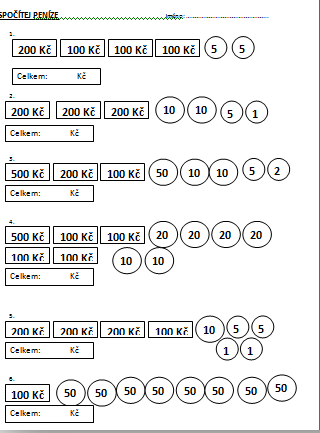 Za dob našich prapředků byly užívány jiné míry a váhy, než v dnešní době.    Počítání :    1 pár = 2 kusy    1 tucet = 12 kusů    1 mandel = 15 kusů    1 kopa = 60 kusů    1 veletucet = 144 kusů Zkus vypočítat, kolik kusů je :    14 párů ponožek =    3 veletucty knoflíků =    18 mandelů košil =    5 kop vajec =    26 párů bot = 